Application for Employment 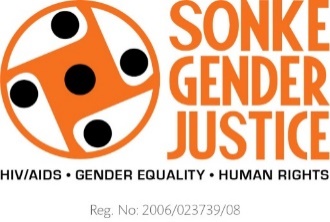 WHAT IS THE PURPOSE OF THIS FORMTo assist the selection panel in selecting a person for an advertised position. WHO SHOULD COMPLETE THIS FORM Only persons wishing to apply for an advertised position at Sonke. ADDITIONAL INFORMATION This form requires basic information.  Candidates who are selected for interviews will be requested to furnish additional certified information that may be required to make a final selection. SPECIAL NOTESAll information will be treated with confidentiality and will not be disclosed or used for any other purpose than to assess the suitability of a person, except in so far as it may be required and permitted by law. Your personal details must correspond with the details in your ID or passport. ATTACHMENTS Applicants must attach their CV, and certified copies of their qualifications. WHAT IS THE PURPOSE OF THIS FORMTo assist the selection panel in selecting a person for an advertised position. WHO SHOULD COMPLETE THIS FORM Only persons wishing to apply for an advertised position at Sonke. ADDITIONAL INFORMATION This form requires basic information.  Candidates who are selected for interviews will be requested to furnish additional certified information that may be required to make a final selection. SPECIAL NOTESAll information will be treated with confidentiality and will not be disclosed or used for any other purpose than to assess the suitability of a person, except in so far as it may be required and permitted by law. Your personal details must correspond with the details in your ID or passport. ATTACHMENTS Applicants must attach their CV, and certified copies of their qualifications. THE ADVERTISED POSITION THE ADVERTISED POSITION THE ADVERTISED POSITION THE ADVERTISED POSITION THE ADVERTISED POSITION THE ADVERTISED POSITION THE ADVERTISED POSITION THE ADVERTISED POSITION THE ADVERTISED POSITION THE ADVERTISED POSITION THE ADVERTISED POSITION THE ADVERTISED POSITION THE ADVERTISED POSITION THE ADVERTISED POSITION THE ADVERTISED POSITION THE ADVERTISED POSITION THE ADVERTISED POSITION THE ADVERTISED POSITION THE ADVERTISED POSITION THE ADVERTISED POSITION THE ADVERTISED POSITION THE ADVERTISED POSITION THE ADVERTISED POSITION THE ADVERTISED POSITION THE ADVERTISED POSITION THE ADVERTISED POSITION THE ADVERTISED POSITION THE ADVERTISED POSITION THE ADVERTISED POSITION THE ADVERTISED POSITION THE ADVERTISED POSITION THE ADVERTISED POSITION THE ADVERTISED POSITION WHAT IS THE PURPOSE OF THIS FORMTo assist the selection panel in selecting a person for an advertised position. WHO SHOULD COMPLETE THIS FORM Only persons wishing to apply for an advertised position at Sonke. ADDITIONAL INFORMATION This form requires basic information.  Candidates who are selected for interviews will be requested to furnish additional certified information that may be required to make a final selection. SPECIAL NOTESAll information will be treated with confidentiality and will not be disclosed or used for any other purpose than to assess the suitability of a person, except in so far as it may be required and permitted by law. Your personal details must correspond with the details in your ID or passport. ATTACHMENTS Applicants must attach their CV, and certified copies of their qualifications. WHAT IS THE PURPOSE OF THIS FORMTo assist the selection panel in selecting a person for an advertised position. WHO SHOULD COMPLETE THIS FORM Only persons wishing to apply for an advertised position at Sonke. ADDITIONAL INFORMATION This form requires basic information.  Candidates who are selected for interviews will be requested to furnish additional certified information that may be required to make a final selection. SPECIAL NOTESAll information will be treated with confidentiality and will not be disclosed or used for any other purpose than to assess the suitability of a person, except in so far as it may be required and permitted by law. Your personal details must correspond with the details in your ID or passport. ATTACHMENTS Applicants must attach their CV, and certified copies of their qualifications. Position for which you are applying: Position for which you are applying: Position for which you are applying: Position for which you are applying: Position for which you are applying: Position for which you are applying: Position for which you are applying: Position for which you are applying: Position for which you are applying: Position for which you are applying: Position for which you are applying: Position for which you are applying: Position for which you are applying: Position for which you are applying: Position for which you are applying: Position for which you are applying: Position for which you are applying: Unit where the position is advertised: Unit where the position is advertised: Unit where the position is advertised: Unit where the position is advertised: Unit where the position is advertised: Unit where the position is advertised: Unit where the position is advertised: Unit where the position is advertised: Unit where the position is advertised: Unit where the position is advertised: Unit where the position is advertised: Unit where the position is advertised: Unit where the position is advertised: Unit where the position is advertised: Unit where the position is advertised: Unit where the position is advertised: WHAT IS THE PURPOSE OF THIS FORMTo assist the selection panel in selecting a person for an advertised position. WHO SHOULD COMPLETE THIS FORM Only persons wishing to apply for an advertised position at Sonke. ADDITIONAL INFORMATION This form requires basic information.  Candidates who are selected for interviews will be requested to furnish additional certified information that may be required to make a final selection. SPECIAL NOTESAll information will be treated with confidentiality and will not be disclosed or used for any other purpose than to assess the suitability of a person, except in so far as it may be required and permitted by law. Your personal details must correspond with the details in your ID or passport. ATTACHMENTS Applicants must attach their CV, and certified copies of their qualifications. WHAT IS THE PURPOSE OF THIS FORMTo assist the selection panel in selecting a person for an advertised position. WHO SHOULD COMPLETE THIS FORM Only persons wishing to apply for an advertised position at Sonke. ADDITIONAL INFORMATION This form requires basic information.  Candidates who are selected for interviews will be requested to furnish additional certified information that may be required to make a final selection. SPECIAL NOTESAll information will be treated with confidentiality and will not be disclosed or used for any other purpose than to assess the suitability of a person, except in so far as it may be required and permitted by law. Your personal details must correspond with the details in your ID or passport. ATTACHMENTS Applicants must attach their CV, and certified copies of their qualifications. If you are offered the position, when can you start OR what notice period must you serve with your current employer?If you are offered the position, when can you start OR what notice period must you serve with your current employer?If you are offered the position, when can you start OR what notice period must you serve with your current employer?If you are offered the position, when can you start OR what notice period must you serve with your current employer?If you are offered the position, when can you start OR what notice period must you serve with your current employer?If you are offered the position, when can you start OR what notice period must you serve with your current employer?If you are offered the position, when can you start OR what notice period must you serve with your current employer?If you are offered the position, when can you start OR what notice period must you serve with your current employer?If you are offered the position, when can you start OR what notice period must you serve with your current employer?If you are offered the position, when can you start OR what notice period must you serve with your current employer?If you are offered the position, when can you start OR what notice period must you serve with your current employer?If you are offered the position, when can you start OR what notice period must you serve with your current employer?If you are offered the position, when can you start OR what notice period must you serve with your current employer?If you are offered the position, when can you start OR what notice period must you serve with your current employer?If you are offered the position, when can you start OR what notice period must you serve with your current employer?If you are offered the position, when can you start OR what notice period must you serve with your current employer?If you are offered the position, when can you start OR what notice period must you serve with your current employer?WHAT IS THE PURPOSE OF THIS FORMTo assist the selection panel in selecting a person for an advertised position. WHO SHOULD COMPLETE THIS FORM Only persons wishing to apply for an advertised position at Sonke. ADDITIONAL INFORMATION This form requires basic information.  Candidates who are selected for interviews will be requested to furnish additional certified information that may be required to make a final selection. SPECIAL NOTESAll information will be treated with confidentiality and will not be disclosed or used for any other purpose than to assess the suitability of a person, except in so far as it may be required and permitted by law. Your personal details must correspond with the details in your ID or passport. ATTACHMENTS Applicants must attach their CV, and certified copies of their qualifications. WHAT IS THE PURPOSE OF THIS FORMTo assist the selection panel in selecting a person for an advertised position. WHO SHOULD COMPLETE THIS FORM Only persons wishing to apply for an advertised position at Sonke. ADDITIONAL INFORMATION This form requires basic information.  Candidates who are selected for interviews will be requested to furnish additional certified information that may be required to make a final selection. SPECIAL NOTESAll information will be treated with confidentiality and will not be disclosed or used for any other purpose than to assess the suitability of a person, except in so far as it may be required and permitted by law. Your personal details must correspond with the details in your ID or passport. ATTACHMENTS Applicants must attach their CV, and certified copies of their qualifications. PERSONAL INFORMATION PERSONAL INFORMATION PERSONAL INFORMATION PERSONAL INFORMATION PERSONAL INFORMATION PERSONAL INFORMATION PERSONAL INFORMATION PERSONAL INFORMATION PERSONAL INFORMATION PERSONAL INFORMATION PERSONAL INFORMATION PERSONAL INFORMATION PERSONAL INFORMATION PERSONAL INFORMATION PERSONAL INFORMATION PERSONAL INFORMATION PERSONAL INFORMATION PERSONAL INFORMATION PERSONAL INFORMATION PERSONAL INFORMATION PERSONAL INFORMATION PERSONAL INFORMATION PERSONAL INFORMATION PERSONAL INFORMATION PERSONAL INFORMATION PERSONAL INFORMATION PERSONAL INFORMATION PERSONAL INFORMATION PERSONAL INFORMATION PERSONAL INFORMATION PERSONAL INFORMATION PERSONAL INFORMATION PERSONAL INFORMATION WHAT IS THE PURPOSE OF THIS FORMTo assist the selection panel in selecting a person for an advertised position. WHO SHOULD COMPLETE THIS FORM Only persons wishing to apply for an advertised position at Sonke. ADDITIONAL INFORMATION This form requires basic information.  Candidates who are selected for interviews will be requested to furnish additional certified information that may be required to make a final selection. SPECIAL NOTESAll information will be treated with confidentiality and will not be disclosed or used for any other purpose than to assess the suitability of a person, except in so far as it may be required and permitted by law. Your personal details must correspond with the details in your ID or passport. ATTACHMENTS Applicants must attach their CV, and certified copies of their qualifications. WHAT IS THE PURPOSE OF THIS FORMTo assist the selection panel in selecting a person for an advertised position. WHO SHOULD COMPLETE THIS FORM Only persons wishing to apply for an advertised position at Sonke. ADDITIONAL INFORMATION This form requires basic information.  Candidates who are selected for interviews will be requested to furnish additional certified information that may be required to make a final selection. SPECIAL NOTESAll information will be treated with confidentiality and will not be disclosed or used for any other purpose than to assess the suitability of a person, except in so far as it may be required and permitted by law. Your personal details must correspond with the details in your ID or passport. ATTACHMENTS Applicants must attach their CV, and certified copies of their qualifications. Surname:First Names:First Names:First Names:First Names:WHAT IS THE PURPOSE OF THIS FORMTo assist the selection panel in selecting a person for an advertised position. WHO SHOULD COMPLETE THIS FORM Only persons wishing to apply for an advertised position at Sonke. ADDITIONAL INFORMATION This form requires basic information.  Candidates who are selected for interviews will be requested to furnish additional certified information that may be required to make a final selection. SPECIAL NOTESAll information will be treated with confidentiality and will not be disclosed or used for any other purpose than to assess the suitability of a person, except in so far as it may be required and permitted by law. Your personal details must correspond with the details in your ID or passport. ATTACHMENTS Applicants must attach their CV, and certified copies of their qualifications. WHAT IS THE PURPOSE OF THIS FORMTo assist the selection panel in selecting a person for an advertised position. WHO SHOULD COMPLETE THIS FORM Only persons wishing to apply for an advertised position at Sonke. ADDITIONAL INFORMATION This form requires basic information.  Candidates who are selected for interviews will be requested to furnish additional certified information that may be required to make a final selection. SPECIAL NOTESAll information will be treated with confidentiality and will not be disclosed or used for any other purpose than to assess the suitability of a person, except in so far as it may be required and permitted by law. Your personal details must correspond with the details in your ID or passport. ATTACHMENTS Applicants must attach their CV, and certified copies of their qualifications. Date of Birth: Date of Birth: ID/Passport nr: ID/Passport nr: ID/Passport nr: ID/Passport nr: WHAT IS THE PURPOSE OF THIS FORMTo assist the selection panel in selecting a person for an advertised position. WHO SHOULD COMPLETE THIS FORM Only persons wishing to apply for an advertised position at Sonke. ADDITIONAL INFORMATION This form requires basic information.  Candidates who are selected for interviews will be requested to furnish additional certified information that may be required to make a final selection. SPECIAL NOTESAll information will be treated with confidentiality and will not be disclosed or used for any other purpose than to assess the suitability of a person, except in so far as it may be required and permitted by law. Your personal details must correspond with the details in your ID or passport. ATTACHMENTS Applicants must attach their CV, and certified copies of their qualifications. WHAT IS THE PURPOSE OF THIS FORMTo assist the selection panel in selecting a person for an advertised position. WHO SHOULD COMPLETE THIS FORM Only persons wishing to apply for an advertised position at Sonke. ADDITIONAL INFORMATION This form requires basic information.  Candidates who are selected for interviews will be requested to furnish additional certified information that may be required to make a final selection. SPECIAL NOTESAll information will be treated with confidentiality and will not be disclosed or used for any other purpose than to assess the suitability of a person, except in so far as it may be required and permitted by law. Your personal details must correspond with the details in your ID or passport. ATTACHMENTS Applicants must attach their CV, and certified copies of their qualifications. RaceRaceRaceAfricanAfricanAfricanAfricanAfricanAfricanWhiteWhiteWhiteWhiteWhiteIndianIndianIndianIndianIndianColouredColouredWHAT IS THE PURPOSE OF THIS FORMTo assist the selection panel in selecting a person for an advertised position. WHO SHOULD COMPLETE THIS FORM Only persons wishing to apply for an advertised position at Sonke. ADDITIONAL INFORMATION This form requires basic information.  Candidates who are selected for interviews will be requested to furnish additional certified information that may be required to make a final selection. SPECIAL NOTESAll information will be treated with confidentiality and will not be disclosed or used for any other purpose than to assess the suitability of a person, except in so far as it may be required and permitted by law. Your personal details must correspond with the details in your ID or passport. ATTACHMENTS Applicants must attach their CV, and certified copies of their qualifications. WHAT IS THE PURPOSE OF THIS FORMTo assist the selection panel in selecting a person for an advertised position. WHO SHOULD COMPLETE THIS FORM Only persons wishing to apply for an advertised position at Sonke. ADDITIONAL INFORMATION This form requires basic information.  Candidates who are selected for interviews will be requested to furnish additional certified information that may be required to make a final selection. SPECIAL NOTESAll information will be treated with confidentiality and will not be disclosed or used for any other purpose than to assess the suitability of a person, except in so far as it may be required and permitted by law. Your personal details must correspond with the details in your ID or passport. ATTACHMENTS Applicants must attach their CV, and certified copies of their qualifications. GenderGenderGenderGenderGenderGenderGenderGenderGenderGenderGenderGenderGenderGenderMaleMaleMaleMaleMaleMaleMaleMaleFemaleFemaleFemaleFemaleFemaleWHAT IS THE PURPOSE OF THIS FORMTo assist the selection panel in selecting a person for an advertised position. WHO SHOULD COMPLETE THIS FORM Only persons wishing to apply for an advertised position at Sonke. ADDITIONAL INFORMATION This form requires basic information.  Candidates who are selected for interviews will be requested to furnish additional certified information that may be required to make a final selection. SPECIAL NOTESAll information will be treated with confidentiality and will not be disclosed or used for any other purpose than to assess the suitability of a person, except in so far as it may be required and permitted by law. Your personal details must correspond with the details in your ID or passport. ATTACHMENTS Applicants must attach their CV, and certified copies of their qualifications. WHAT IS THE PURPOSE OF THIS FORMTo assist the selection panel in selecting a person for an advertised position. WHO SHOULD COMPLETE THIS FORM Only persons wishing to apply for an advertised position at Sonke. ADDITIONAL INFORMATION This form requires basic information.  Candidates who are selected for interviews will be requested to furnish additional certified information that may be required to make a final selection. SPECIAL NOTESAll information will be treated with confidentiality and will not be disclosed or used for any other purpose than to assess the suitability of a person, except in so far as it may be required and permitted by law. Your personal details must correspond with the details in your ID or passport. ATTACHMENTS Applicants must attach their CV, and certified copies of their qualifications. Do you have a disability?Do you have a disability?Do you have a disability?Do you have a disability?Do you have a disability?Do you have a disability?Do you have a disability?Do you have a disability?Do you have a disability?Do you have a disability?Do you have a disability?Do you have a disability?Do you have a disability?Do you have a disability?YesYesYesYesYesYesYesYesNoNoNoNoNoWHAT IS THE PURPOSE OF THIS FORMTo assist the selection panel in selecting a person for an advertised position. WHO SHOULD COMPLETE THIS FORM Only persons wishing to apply for an advertised position at Sonke. ADDITIONAL INFORMATION This form requires basic information.  Candidates who are selected for interviews will be requested to furnish additional certified information that may be required to make a final selection. SPECIAL NOTESAll information will be treated with confidentiality and will not be disclosed or used for any other purpose than to assess the suitability of a person, except in so far as it may be required and permitted by law. Your personal details must correspond with the details in your ID or passport. ATTACHMENTS Applicants must attach their CV, and certified copies of their qualifications. WHAT IS THE PURPOSE OF THIS FORMTo assist the selection panel in selecting a person for an advertised position. WHO SHOULD COMPLETE THIS FORM Only persons wishing to apply for an advertised position at Sonke. ADDITIONAL INFORMATION This form requires basic information.  Candidates who are selected for interviews will be requested to furnish additional certified information that may be required to make a final selection. SPECIAL NOTESAll information will be treated with confidentiality and will not be disclosed or used for any other purpose than to assess the suitability of a person, except in so far as it may be required and permitted by law. Your personal details must correspond with the details in your ID or passport. ATTACHMENTS Applicants must attach their CV, and certified copies of their qualifications. Are you a South African CitizenAre you a South African CitizenAre you a South African CitizenAre you a South African CitizenAre you a South African CitizenAre you a South African CitizenAre you a South African CitizenAre you a South African CitizenAre you a South African CitizenAre you a South African CitizenAre you a South African CitizenAre you a South African CitizenAre you a South African CitizenAre you a South African CitizenYesYesYesYesYesYesYesYesNoNoNoNoNoWHAT IS THE PURPOSE OF THIS FORMTo assist the selection panel in selecting a person for an advertised position. WHO SHOULD COMPLETE THIS FORM Only persons wishing to apply for an advertised position at Sonke. ADDITIONAL INFORMATION This form requires basic information.  Candidates who are selected for interviews will be requested to furnish additional certified information that may be required to make a final selection. SPECIAL NOTESAll information will be treated with confidentiality and will not be disclosed or used for any other purpose than to assess the suitability of a person, except in so far as it may be required and permitted by law. Your personal details must correspond with the details in your ID or passport. ATTACHMENTS Applicants must attach their CV, and certified copies of their qualifications. WHAT IS THE PURPOSE OF THIS FORMTo assist the selection panel in selecting a person for an advertised position. WHO SHOULD COMPLETE THIS FORM Only persons wishing to apply for an advertised position at Sonke. ADDITIONAL INFORMATION This form requires basic information.  Candidates who are selected for interviews will be requested to furnish additional certified information that may be required to make a final selection. SPECIAL NOTESAll information will be treated with confidentiality and will not be disclosed or used for any other purpose than to assess the suitability of a person, except in so far as it may be required and permitted by law. Your personal details must correspond with the details in your ID or passport. ATTACHMENTS Applicants must attach their CV, and certified copies of their qualifications. If no, what is your Nationality If no, what is your Nationality If no, what is your Nationality If no, what is your Nationality If no, what is your Nationality If no, what is your Nationality If no, what is your Nationality If no, what is your Nationality If no, what is your Nationality If no, what is your Nationality If no, what is your Nationality If no, what is your Nationality If no, what is your Nationality If no, what is your Nationality WHAT IS THE PURPOSE OF THIS FORMTo assist the selection panel in selecting a person for an advertised position. WHO SHOULD COMPLETE THIS FORM Only persons wishing to apply for an advertised position at Sonke. ADDITIONAL INFORMATION This form requires basic information.  Candidates who are selected for interviews will be requested to furnish additional certified information that may be required to make a final selection. SPECIAL NOTESAll information will be treated with confidentiality and will not be disclosed or used for any other purpose than to assess the suitability of a person, except in so far as it may be required and permitted by law. Your personal details must correspond with the details in your ID or passport. ATTACHMENTS Applicants must attach their CV, and certified copies of their qualifications. WHAT IS THE PURPOSE OF THIS FORMTo assist the selection panel in selecting a person for an advertised position. WHO SHOULD COMPLETE THIS FORM Only persons wishing to apply for an advertised position at Sonke. ADDITIONAL INFORMATION This form requires basic information.  Candidates who are selected for interviews will be requested to furnish additional certified information that may be required to make a final selection. SPECIAL NOTESAll information will be treated with confidentiality and will not be disclosed or used for any other purpose than to assess the suitability of a person, except in so far as it may be required and permitted by law. Your personal details must correspond with the details in your ID or passport. ATTACHMENTS Applicants must attach their CV, and certified copies of their qualifications. Do you have a valid work permit?Do you have a valid work permit?Do you have a valid work permit?Do you have a valid work permit?Do you have a valid work permit?Do you have a valid work permit?Do you have a valid work permit?Do you have a valid work permit?Do you have a valid work permit?Do you have a valid work permit?Do you have a valid work permit?Do you have a valid work permit?Do you have a valid work permit?Do you have a valid work permit?YesYesYesYesYesYesYesYesNo No No No No WHAT IS THE PURPOSE OF THIS FORMTo assist the selection panel in selecting a person for an advertised position. WHO SHOULD COMPLETE THIS FORM Only persons wishing to apply for an advertised position at Sonke. ADDITIONAL INFORMATION This form requires basic information.  Candidates who are selected for interviews will be requested to furnish additional certified information that may be required to make a final selection. SPECIAL NOTESAll information will be treated with confidentiality and will not be disclosed or used for any other purpose than to assess the suitability of a person, except in so far as it may be required and permitted by law. Your personal details must correspond with the details in your ID or passport. ATTACHMENTS Applicants must attach their CV, and certified copies of their qualifications. WHAT IS THE PURPOSE OF THIS FORMTo assist the selection panel in selecting a person for an advertised position. WHO SHOULD COMPLETE THIS FORM Only persons wishing to apply for an advertised position at Sonke. ADDITIONAL INFORMATION This form requires basic information.  Candidates who are selected for interviews will be requested to furnish additional certified information that may be required to make a final selection. SPECIAL NOTESAll information will be treated with confidentiality and will not be disclosed or used for any other purpose than to assess the suitability of a person, except in so far as it may be required and permitted by law. Your personal details must correspond with the details in your ID or passport. ATTACHMENTS Applicants must attach their CV, and certified copies of their qualifications. Have you ever been convicted of a criminal offence or been dismissed from employment?Have you ever been convicted of a criminal offence or been dismissed from employment?Have you ever been convicted of a criminal offence or been dismissed from employment?Have you ever been convicted of a criminal offence or been dismissed from employment?Have you ever been convicted of a criminal offence or been dismissed from employment?Have you ever been convicted of a criminal offence or been dismissed from employment?Have you ever been convicted of a criminal offence or been dismissed from employment?Have you ever been convicted of a criminal offence or been dismissed from employment?Have you ever been convicted of a criminal offence or been dismissed from employment?Have you ever been convicted of a criminal offence or been dismissed from employment?Have you ever been convicted of a criminal offence or been dismissed from employment?Have you ever been convicted of a criminal offence or been dismissed from employment?Have you ever been convicted of a criminal offence or been dismissed from employment?Have you ever been convicted of a criminal offence or been dismissed from employment?Have you ever been convicted of a criminal offence or been dismissed from employment?Have you ever been convicted of a criminal offence or been dismissed from employment?Have you ever been convicted of a criminal offence or been dismissed from employment?Have you ever been convicted of a criminal offence or been dismissed from employment?Have you ever been convicted of a criminal offence or been dismissed from employment?Have you ever been convicted of a criminal offence or been dismissed from employment?WHAT IS THE PURPOSE OF THIS FORMTo assist the selection panel in selecting a person for an advertised position. WHO SHOULD COMPLETE THIS FORM Only persons wishing to apply for an advertised position at Sonke. ADDITIONAL INFORMATION This form requires basic information.  Candidates who are selected for interviews will be requested to furnish additional certified information that may be required to make a final selection. SPECIAL NOTESAll information will be treated with confidentiality and will not be disclosed or used for any other purpose than to assess the suitability of a person, except in so far as it may be required and permitted by law. Your personal details must correspond with the details in your ID or passport. ATTACHMENTS Applicants must attach their CV, and certified copies of their qualifications. WHAT IS THE PURPOSE OF THIS FORMTo assist the selection panel in selecting a person for an advertised position. WHO SHOULD COMPLETE THIS FORM Only persons wishing to apply for an advertised position at Sonke. ADDITIONAL INFORMATION This form requires basic information.  Candidates who are selected for interviews will be requested to furnish additional certified information that may be required to make a final selection. SPECIAL NOTESAll information will be treated with confidentiality and will not be disclosed or used for any other purpose than to assess the suitability of a person, except in so far as it may be required and permitted by law. Your personal details must correspond with the details in your ID or passport. ATTACHMENTS Applicants must attach their CV, and certified copies of their qualifications. CONTACT DETAILS CONTACT DETAILS CONTACT DETAILS CONTACT DETAILS CONTACT DETAILS CONTACT DETAILS CONTACT DETAILS CONTACT DETAILS CONTACT DETAILS CONTACT DETAILS CONTACT DETAILS CONTACT DETAILS CONTACT DETAILS CONTACT DETAILS CONTACT DETAILS CONTACT DETAILS CONTACT DETAILS CONTACT DETAILS CONTACT DETAILS CONTACT DETAILS CONTACT DETAILS CONTACT DETAILS CONTACT DETAILS CONTACT DETAILS CONTACT DETAILS CONTACT DETAILS CONTACT DETAILS CONTACT DETAILS CONTACT DETAILS CONTACT DETAILS CONTACT DETAILS CONTACT DETAILS CONTACT DETAILS WHAT IS THE PURPOSE OF THIS FORMTo assist the selection panel in selecting a person for an advertised position. WHO SHOULD COMPLETE THIS FORM Only persons wishing to apply for an advertised position at Sonke. ADDITIONAL INFORMATION This form requires basic information.  Candidates who are selected for interviews will be requested to furnish additional certified information that may be required to make a final selection. SPECIAL NOTESAll information will be treated with confidentiality and will not be disclosed or used for any other purpose than to assess the suitability of a person, except in so far as it may be required and permitted by law. Your personal details must correspond with the details in your ID or passport. ATTACHMENTS Applicants must attach their CV, and certified copies of their qualifications. WHAT IS THE PURPOSE OF THIS FORMTo assist the selection panel in selecting a person for an advertised position. WHO SHOULD COMPLETE THIS FORM Only persons wishing to apply for an advertised position at Sonke. ADDITIONAL INFORMATION This form requires basic information.  Candidates who are selected for interviews will be requested to furnish additional certified information that may be required to make a final selection. SPECIAL NOTESAll information will be treated with confidentiality and will not be disclosed or used for any other purpose than to assess the suitability of a person, except in so far as it may be required and permitted by law. Your personal details must correspond with the details in your ID or passport. ATTACHMENTS Applicants must attach their CV, and certified copies of their qualifications. Preferred language for correspondence Preferred language for correspondence Preferred language for correspondence Preferred language for correspondence Preferred language for correspondence Preferred language for correspondence Preferred language for correspondence Preferred language for correspondence Preferred language for correspondence Preferred language for correspondence Preferred language for correspondence Preferred language for correspondence Preferred language for correspondence Preferred language for correspondence Preferred language for correspondence WHAT IS THE PURPOSE OF THIS FORMTo assist the selection panel in selecting a person for an advertised position. WHO SHOULD COMPLETE THIS FORM Only persons wishing to apply for an advertised position at Sonke. ADDITIONAL INFORMATION This form requires basic information.  Candidates who are selected for interviews will be requested to furnish additional certified information that may be required to make a final selection. SPECIAL NOTESAll information will be treated with confidentiality and will not be disclosed or used for any other purpose than to assess the suitability of a person, except in so far as it may be required and permitted by law. Your personal details must correspond with the details in your ID or passport. ATTACHMENTS Applicants must attach their CV, and certified copies of their qualifications. WHAT IS THE PURPOSE OF THIS FORMTo assist the selection panel in selecting a person for an advertised position. WHO SHOULD COMPLETE THIS FORM Only persons wishing to apply for an advertised position at Sonke. ADDITIONAL INFORMATION This form requires basic information.  Candidates who are selected for interviews will be requested to furnish additional certified information that may be required to make a final selection. SPECIAL NOTESAll information will be treated with confidentiality and will not be disclosed or used for any other purpose than to assess the suitability of a person, except in so far as it may be required and permitted by law. Your personal details must correspond with the details in your ID or passport. ATTACHMENTS Applicants must attach their CV, and certified copies of their qualifications. Telephone number during office hours Telephone number during office hours Telephone number during office hours Telephone number during office hours Telephone number during office hours Telephone number during office hours Telephone number during office hours Telephone number during office hours Telephone number during office hours Telephone number during office hours Telephone number during office hours Telephone number during office hours Telephone number during office hours Telephone number during office hours Telephone number during office hours WHAT IS THE PURPOSE OF THIS FORMTo assist the selection panel in selecting a person for an advertised position. WHO SHOULD COMPLETE THIS FORM Only persons wishing to apply for an advertised position at Sonke. ADDITIONAL INFORMATION This form requires basic information.  Candidates who are selected for interviews will be requested to furnish additional certified information that may be required to make a final selection. SPECIAL NOTESAll information will be treated with confidentiality and will not be disclosed or used for any other purpose than to assess the suitability of a person, except in so far as it may be required and permitted by law. Your personal details must correspond with the details in your ID or passport. ATTACHMENTS Applicants must attach their CV, and certified copies of their qualifications. WHAT IS THE PURPOSE OF THIS FORMTo assist the selection panel in selecting a person for an advertised position. WHO SHOULD COMPLETE THIS FORM Only persons wishing to apply for an advertised position at Sonke. ADDITIONAL INFORMATION This form requires basic information.  Candidates who are selected for interviews will be requested to furnish additional certified information that may be required to make a final selection. SPECIAL NOTESAll information will be treated with confidentiality and will not be disclosed or used for any other purpose than to assess the suitability of a person, except in so far as it may be required and permitted by law. Your personal details must correspond with the details in your ID or passport. ATTACHMENTS Applicants must attach their CV, and certified copies of their qualifications. Email address Email address Email address Email address Email address Email address Email address Email address Email address Email address Email address Email address Email address Email address Email address WHAT IS THE PURPOSE OF THIS FORMTo assist the selection panel in selecting a person for an advertised position. WHO SHOULD COMPLETE THIS FORM Only persons wishing to apply for an advertised position at Sonke. ADDITIONAL INFORMATION This form requires basic information.  Candidates who are selected for interviews will be requested to furnish additional certified information that may be required to make a final selection. SPECIAL NOTESAll information will be treated with confidentiality and will not be disclosed or used for any other purpose than to assess the suitability of a person, except in so far as it may be required and permitted by law. Your personal details must correspond with the details in your ID or passport. ATTACHMENTS Applicants must attach their CV, and certified copies of their qualifications. WHAT IS THE PURPOSE OF THIS FORMTo assist the selection panel in selecting a person for an advertised position. WHO SHOULD COMPLETE THIS FORM Only persons wishing to apply for an advertised position at Sonke. ADDITIONAL INFORMATION This form requires basic information.  Candidates who are selected for interviews will be requested to furnish additional certified information that may be required to make a final selection. SPECIAL NOTESAll information will be treated with confidentiality and will not be disclosed or used for any other purpose than to assess the suitability of a person, except in so far as it may be required and permitted by law. Your personal details must correspond with the details in your ID or passport. ATTACHMENTS Applicants must attach their CV, and certified copies of their qualifications. QUALIFICATIONSQUALIFICATIONSQUALIFICATIONSQUALIFICATIONSQUALIFICATIONSQUALIFICATIONSQUALIFICATIONSQUALIFICATIONSQUALIFICATIONSQUALIFICATIONSQUALIFICATIONSQUALIFICATIONSQUALIFICATIONSQUALIFICATIONSQUALIFICATIONSQUALIFICATIONSQUALIFICATIONSQUALIFICATIONSQUALIFICATIONSQUALIFICATIONSQUALIFICATIONSQUALIFICATIONSQUALIFICATIONSQUALIFICATIONSQUALIFICATIONSQUALIFICATIONSQUALIFICATIONSQUALIFICATIONSQUALIFICATIONSQUALIFICATIONSQUALIFICATIONSQUALIFICATIONSQUALIFICATIONSWHAT IS THE PURPOSE OF THIS FORMTo assist the selection panel in selecting a person for an advertised position. WHO SHOULD COMPLETE THIS FORM Only persons wishing to apply for an advertised position at Sonke. ADDITIONAL INFORMATION This form requires basic information.  Candidates who are selected for interviews will be requested to furnish additional certified information that may be required to make a final selection. SPECIAL NOTESAll information will be treated with confidentiality and will not be disclosed or used for any other purpose than to assess the suitability of a person, except in so far as it may be required and permitted by law. Your personal details must correspond with the details in your ID or passport. ATTACHMENTS Applicants must attach their CV, and certified copies of their qualifications. WHAT IS THE PURPOSE OF THIS FORMTo assist the selection panel in selecting a person for an advertised position. WHO SHOULD COMPLETE THIS FORM Only persons wishing to apply for an advertised position at Sonke. ADDITIONAL INFORMATION This form requires basic information.  Candidates who are selected for interviews will be requested to furnish additional certified information that may be required to make a final selection. SPECIAL NOTESAll information will be treated with confidentiality and will not be disclosed or used for any other purpose than to assess the suitability of a person, except in so far as it may be required and permitted by law. Your personal details must correspond with the details in your ID or passport. ATTACHMENTS Applicants must attach their CV, and certified copies of their qualifications. Qualification obtained Qualification obtained Qualification obtained Qualification obtained Qualification obtained Qualification obtained Qualification obtained Qualification obtained Qualification obtained Qualification obtained Qualification obtained InstitutionInstitutionInstitutionInstitutionInstitutionInstitutionInstitutionInstitutionInstitutionInstitutionInstitutionInstitutionInstitutionInstitutionYear Year Year Year Year Year Year Year WHAT IS THE PURPOSE OF THIS FORMTo assist the selection panel in selecting a person for an advertised position. WHO SHOULD COMPLETE THIS FORM Only persons wishing to apply for an advertised position at Sonke. ADDITIONAL INFORMATION This form requires basic information.  Candidates who are selected for interviews will be requested to furnish additional certified information that may be required to make a final selection. SPECIAL NOTESAll information will be treated with confidentiality and will not be disclosed or used for any other purpose than to assess the suitability of a person, except in so far as it may be required and permitted by law. Your personal details must correspond with the details in your ID or passport. ATTACHMENTS Applicants must attach their CV, and certified copies of their qualifications. WHAT IS THE PURPOSE OF THIS FORMTo assist the selection panel in selecting a person for an advertised position. WHO SHOULD COMPLETE THIS FORM Only persons wishing to apply for an advertised position at Sonke. ADDITIONAL INFORMATION This form requires basic information.  Candidates who are selected for interviews will be requested to furnish additional certified information that may be required to make a final selection. SPECIAL NOTESAll information will be treated with confidentiality and will not be disclosed or used for any other purpose than to assess the suitability of a person, except in so far as it may be required and permitted by law. Your personal details must correspond with the details in your ID or passport. ATTACHMENTS Applicants must attach their CV, and certified copies of their qualifications. WHAT IS THE PURPOSE OF THIS FORMTo assist the selection panel in selecting a person for an advertised position. WHO SHOULD COMPLETE THIS FORM Only persons wishing to apply for an advertised position at Sonke. ADDITIONAL INFORMATION This form requires basic information.  Candidates who are selected for interviews will be requested to furnish additional certified information that may be required to make a final selection. SPECIAL NOTESAll information will be treated with confidentiality and will not be disclosed or used for any other purpose than to assess the suitability of a person, except in so far as it may be required and permitted by law. Your personal details must correspond with the details in your ID or passport. ATTACHMENTS Applicants must attach their CV, and certified copies of their qualifications. WHAT IS THE PURPOSE OF THIS FORMTo assist the selection panel in selecting a person for an advertised position. WHO SHOULD COMPLETE THIS FORM Only persons wishing to apply for an advertised position at Sonke. ADDITIONAL INFORMATION This form requires basic information.  Candidates who are selected for interviews will be requested to furnish additional certified information that may be required to make a final selection. SPECIAL NOTESAll information will be treated with confidentiality and will not be disclosed or used for any other purpose than to assess the suitability of a person, except in so far as it may be required and permitted by law. Your personal details must correspond with the details in your ID or passport. ATTACHMENTS Applicants must attach their CV, and certified copies of their qualifications. WHAT IS THE PURPOSE OF THIS FORMTo assist the selection panel in selecting a person for an advertised position. WHO SHOULD COMPLETE THIS FORM Only persons wishing to apply for an advertised position at Sonke. ADDITIONAL INFORMATION This form requires basic information.  Candidates who are selected for interviews will be requested to furnish additional certified information that may be required to make a final selection. SPECIAL NOTESAll information will be treated with confidentiality and will not be disclosed or used for any other purpose than to assess the suitability of a person, except in so far as it may be required and permitted by law. Your personal details must correspond with the details in your ID or passport. ATTACHMENTS Applicants must attach their CV, and certified copies of their qualifications. WHAT IS THE PURPOSE OF THIS FORMTo assist the selection panel in selecting a person for an advertised position. WHO SHOULD COMPLETE THIS FORM Only persons wishing to apply for an advertised position at Sonke. ADDITIONAL INFORMATION This form requires basic information.  Candidates who are selected for interviews will be requested to furnish additional certified information that may be required to make a final selection. SPECIAL NOTESAll information will be treated with confidentiality and will not be disclosed or used for any other purpose than to assess the suitability of a person, except in so far as it may be required and permitted by law. Your personal details must correspond with the details in your ID or passport. ATTACHMENTS Applicants must attach their CV, and certified copies of their qualifications. WHAT IS THE PURPOSE OF THIS FORMTo assist the selection panel in selecting a person for an advertised position. WHO SHOULD COMPLETE THIS FORM Only persons wishing to apply for an advertised position at Sonke. ADDITIONAL INFORMATION This form requires basic information.  Candidates who are selected for interviews will be requested to furnish additional certified information that may be required to make a final selection. SPECIAL NOTESAll information will be treated with confidentiality and will not be disclosed or used for any other purpose than to assess the suitability of a person, except in so far as it may be required and permitted by law. Your personal details must correspond with the details in your ID or passport. ATTACHMENTS Applicants must attach their CV, and certified copies of their qualifications. WHAT IS THE PURPOSE OF THIS FORMTo assist the selection panel in selecting a person for an advertised position. WHO SHOULD COMPLETE THIS FORM Only persons wishing to apply for an advertised position at Sonke. ADDITIONAL INFORMATION This form requires basic information.  Candidates who are selected for interviews will be requested to furnish additional certified information that may be required to make a final selection. SPECIAL NOTESAll information will be treated with confidentiality and will not be disclosed or used for any other purpose than to assess the suitability of a person, except in so far as it may be required and permitted by law. Your personal details must correspond with the details in your ID or passport. ATTACHMENTS Applicants must attach their CV, and certified copies of their qualifications. WHAT IS THE PURPOSE OF THIS FORMTo assist the selection panel in selecting a person for an advertised position. WHO SHOULD COMPLETE THIS FORM Only persons wishing to apply for an advertised position at Sonke. ADDITIONAL INFORMATION This form requires basic information.  Candidates who are selected for interviews will be requested to furnish additional certified information that may be required to make a final selection. SPECIAL NOTESAll information will be treated with confidentiality and will not be disclosed or used for any other purpose than to assess the suitability of a person, except in so far as it may be required and permitted by law. Your personal details must correspond with the details in your ID or passport. ATTACHMENTS Applicants must attach their CV, and certified copies of their qualifications. WHAT IS THE PURPOSE OF THIS FORMTo assist the selection panel in selecting a person for an advertised position. WHO SHOULD COMPLETE THIS FORM Only persons wishing to apply for an advertised position at Sonke. ADDITIONAL INFORMATION This form requires basic information.  Candidates who are selected for interviews will be requested to furnish additional certified information that may be required to make a final selection. SPECIAL NOTESAll information will be treated with confidentiality and will not be disclosed or used for any other purpose than to assess the suitability of a person, except in so far as it may be required and permitted by law. Your personal details must correspond with the details in your ID or passport. ATTACHMENTS Applicants must attach their CV, and certified copies of their qualifications. WORK EXPERIENCEWORK EXPERIENCEWORK EXPERIENCEWORK EXPERIENCEWORK EXPERIENCEWORK EXPERIENCEWORK EXPERIENCEWORK EXPERIENCEWORK EXPERIENCEWORK EXPERIENCEWORK EXPERIENCEWORK EXPERIENCEWORK EXPERIENCEWORK EXPERIENCEWORK EXPERIENCEWORK EXPERIENCEWORK EXPERIENCEWORK EXPERIENCEWORK EXPERIENCEWORK EXPERIENCEWORK EXPERIENCEWORK EXPERIENCEWORK EXPERIENCEWORK EXPERIENCEWORK EXPERIENCEWORK EXPERIENCEWORK EXPERIENCEWORK EXPERIENCEWORK EXPERIENCEWORK EXPERIENCEWORK EXPERIENCEWORK EXPERIENCEWORK EXPERIENCEWHAT IS THE PURPOSE OF THIS FORMTo assist the selection panel in selecting a person for an advertised position. WHO SHOULD COMPLETE THIS FORM Only persons wishing to apply for an advertised position at Sonke. ADDITIONAL INFORMATION This form requires basic information.  Candidates who are selected for interviews will be requested to furnish additional certified information that may be required to make a final selection. SPECIAL NOTESAll information will be treated with confidentiality and will not be disclosed or used for any other purpose than to assess the suitability of a person, except in so far as it may be required and permitted by law. Your personal details must correspond with the details in your ID or passport. ATTACHMENTS Applicants must attach their CV, and certified copies of their qualifications. WHAT IS THE PURPOSE OF THIS FORMTo assist the selection panel in selecting a person for an advertised position. WHO SHOULD COMPLETE THIS FORM Only persons wishing to apply for an advertised position at Sonke. ADDITIONAL INFORMATION This form requires basic information.  Candidates who are selected for interviews will be requested to furnish additional certified information that may be required to make a final selection. SPECIAL NOTESAll information will be treated with confidentiality and will not be disclosed or used for any other purpose than to assess the suitability of a person, except in so far as it may be required and permitted by law. Your personal details must correspond with the details in your ID or passport. ATTACHMENTS Applicants must attach their CV, and certified copies of their qualifications. EmployerEmployerEmployerEmployerEmployerEmployerEmployerEmployerPosition heldPosition heldPosition heldPosition heldPosition heldPosition heldPosition heldPosition heldPosition heldPosition heldPosition heldPosition heldPosition heldFromFromFromFromFromFromFromToToToReason for leavingReason for leavingWHAT IS THE PURPOSE OF THIS FORMTo assist the selection panel in selecting a person for an advertised position. WHO SHOULD COMPLETE THIS FORM Only persons wishing to apply for an advertised position at Sonke. ADDITIONAL INFORMATION This form requires basic information.  Candidates who are selected for interviews will be requested to furnish additional certified information that may be required to make a final selection. SPECIAL NOTESAll information will be treated with confidentiality and will not be disclosed or used for any other purpose than to assess the suitability of a person, except in so far as it may be required and permitted by law. Your personal details must correspond with the details in your ID or passport. ATTACHMENTS Applicants must attach their CV, and certified copies of their qualifications. WHAT IS THE PURPOSE OF THIS FORMTo assist the selection panel in selecting a person for an advertised position. WHO SHOULD COMPLETE THIS FORM Only persons wishing to apply for an advertised position at Sonke. ADDITIONAL INFORMATION This form requires basic information.  Candidates who are selected for interviews will be requested to furnish additional certified information that may be required to make a final selection. SPECIAL NOTESAll information will be treated with confidentiality and will not be disclosed or used for any other purpose than to assess the suitability of a person, except in so far as it may be required and permitted by law. Your personal details must correspond with the details in your ID or passport. ATTACHMENTS Applicants must attach their CV, and certified copies of their qualifications. EmployerEmployerEmployerEmployerEmployerEmployerEmployerEmployerPosition heldPosition heldPosition heldPosition heldPosition heldPosition heldPosition heldPosition heldPosition heldPosition heldPosition heldPosition heldPosition heldMMMMMMYYYYYYYYMMYYYYReason for leavingReason for leavingWHAT IS THE PURPOSE OF THIS FORMTo assist the selection panel in selecting a person for an advertised position. WHO SHOULD COMPLETE THIS FORM Only persons wishing to apply for an advertised position at Sonke. ADDITIONAL INFORMATION This form requires basic information.  Candidates who are selected for interviews will be requested to furnish additional certified information that may be required to make a final selection. SPECIAL NOTESAll information will be treated with confidentiality and will not be disclosed or used for any other purpose than to assess the suitability of a person, except in so far as it may be required and permitted by law. Your personal details must correspond with the details in your ID or passport. ATTACHMENTS Applicants must attach their CV, and certified copies of their qualifications. WHAT IS THE PURPOSE OF THIS FORMTo assist the selection panel in selecting a person for an advertised position. WHO SHOULD COMPLETE THIS FORM Only persons wishing to apply for an advertised position at Sonke. ADDITIONAL INFORMATION This form requires basic information.  Candidates who are selected for interviews will be requested to furnish additional certified information that may be required to make a final selection. SPECIAL NOTESAll information will be treated with confidentiality and will not be disclosed or used for any other purpose than to assess the suitability of a person, except in so far as it may be required and permitted by law. Your personal details must correspond with the details in your ID or passport. ATTACHMENTS Applicants must attach their CV, and certified copies of their qualifications. WHAT IS THE PURPOSE OF THIS FORMTo assist the selection panel in selecting a person for an advertised position. WHO SHOULD COMPLETE THIS FORM Only persons wishing to apply for an advertised position at Sonke. ADDITIONAL INFORMATION This form requires basic information.  Candidates who are selected for interviews will be requested to furnish additional certified information that may be required to make a final selection. SPECIAL NOTESAll information will be treated with confidentiality and will not be disclosed or used for any other purpose than to assess the suitability of a person, except in so far as it may be required and permitted by law. Your personal details must correspond with the details in your ID or passport. ATTACHMENTS Applicants must attach their CV, and certified copies of their qualifications. WHAT IS THE PURPOSE OF THIS FORMTo assist the selection panel in selecting a person for an advertised position. WHO SHOULD COMPLETE THIS FORM Only persons wishing to apply for an advertised position at Sonke. ADDITIONAL INFORMATION This form requires basic information.  Candidates who are selected for interviews will be requested to furnish additional certified information that may be required to make a final selection. SPECIAL NOTESAll information will be treated with confidentiality and will not be disclosed or used for any other purpose than to assess the suitability of a person, except in so far as it may be required and permitted by law. Your personal details must correspond with the details in your ID or passport. ATTACHMENTS Applicants must attach their CV, and certified copies of their qualifications. WHAT IS THE PURPOSE OF THIS FORMTo assist the selection panel in selecting a person for an advertised position. WHO SHOULD COMPLETE THIS FORM Only persons wishing to apply for an advertised position at Sonke. ADDITIONAL INFORMATION This form requires basic information.  Candidates who are selected for interviews will be requested to furnish additional certified information that may be required to make a final selection. SPECIAL NOTESAll information will be treated with confidentiality and will not be disclosed or used for any other purpose than to assess the suitability of a person, except in so far as it may be required and permitted by law. Your personal details must correspond with the details in your ID or passport. ATTACHMENTS Applicants must attach their CV, and certified copies of their qualifications. WHAT IS THE PURPOSE OF THIS FORMTo assist the selection panel in selecting a person for an advertised position. WHO SHOULD COMPLETE THIS FORM Only persons wishing to apply for an advertised position at Sonke. ADDITIONAL INFORMATION This form requires basic information.  Candidates who are selected for interviews will be requested to furnish additional certified information that may be required to make a final selection. SPECIAL NOTESAll information will be treated with confidentiality and will not be disclosed or used for any other purpose than to assess the suitability of a person, except in so far as it may be required and permitted by law. Your personal details must correspond with the details in your ID or passport. ATTACHMENTS Applicants must attach their CV, and certified copies of their qualifications. WHAT IS THE PURPOSE OF THIS FORMTo assist the selection panel in selecting a person for an advertised position. WHO SHOULD COMPLETE THIS FORM Only persons wishing to apply for an advertised position at Sonke. ADDITIONAL INFORMATION This form requires basic information.  Candidates who are selected for interviews will be requested to furnish additional certified information that may be required to make a final selection. SPECIAL NOTESAll information will be treated with confidentiality and will not be disclosed or used for any other purpose than to assess the suitability of a person, except in so far as it may be required and permitted by law. Your personal details must correspond with the details in your ID or passport. ATTACHMENTS Applicants must attach their CV, and certified copies of their qualifications. WHAT IS THE PURPOSE OF THIS FORMTo assist the selection panel in selecting a person for an advertised position. WHO SHOULD COMPLETE THIS FORM Only persons wishing to apply for an advertised position at Sonke. ADDITIONAL INFORMATION This form requires basic information.  Candidates who are selected for interviews will be requested to furnish additional certified information that may be required to make a final selection. SPECIAL NOTESAll information will be treated with confidentiality and will not be disclosed or used for any other purpose than to assess the suitability of a person, except in so far as it may be required and permitted by law. Your personal details must correspond with the details in your ID or passport. ATTACHMENTS Applicants must attach their CV, and certified copies of their qualifications. WHAT IS THE PURPOSE OF THIS FORMTo assist the selection panel in selecting a person for an advertised position. WHO SHOULD COMPLETE THIS FORM Only persons wishing to apply for an advertised position at Sonke. ADDITIONAL INFORMATION This form requires basic information.  Candidates who are selected for interviews will be requested to furnish additional certified information that may be required to make a final selection. SPECIAL NOTESAll information will be treated with confidentiality and will not be disclosed or used for any other purpose than to assess the suitability of a person, except in so far as it may be required and permitted by law. Your personal details must correspond with the details in your ID or passport. ATTACHMENTS Applicants must attach their CV, and certified copies of their qualifications. WHAT IS THE PURPOSE OF THIS FORMTo assist the selection panel in selecting a person for an advertised position. WHO SHOULD COMPLETE THIS FORM Only persons wishing to apply for an advertised position at Sonke. ADDITIONAL INFORMATION This form requires basic information.  Candidates who are selected for interviews will be requested to furnish additional certified information that may be required to make a final selection. SPECIAL NOTESAll information will be treated with confidentiality and will not be disclosed or used for any other purpose than to assess the suitability of a person, except in so far as it may be required and permitted by law. Your personal details must correspond with the details in your ID or passport. ATTACHMENTS Applicants must attach their CV, and certified copies of their qualifications. WHAT IS THE PURPOSE OF THIS FORMTo assist the selection panel in selecting a person for an advertised position. WHO SHOULD COMPLETE THIS FORM Only persons wishing to apply for an advertised position at Sonke. ADDITIONAL INFORMATION This form requires basic information.  Candidates who are selected for interviews will be requested to furnish additional certified information that may be required to make a final selection. SPECIAL NOTESAll information will be treated with confidentiality and will not be disclosed or used for any other purpose than to assess the suitability of a person, except in so far as it may be required and permitted by law. Your personal details must correspond with the details in your ID or passport. ATTACHMENTS Applicants must attach their CV, and certified copies of their qualifications. WHAT IS THE PURPOSE OF THIS FORMTo assist the selection panel in selecting a person for an advertised position. WHO SHOULD COMPLETE THIS FORM Only persons wishing to apply for an advertised position at Sonke. ADDITIONAL INFORMATION This form requires basic information.  Candidates who are selected for interviews will be requested to furnish additional certified information that may be required to make a final selection. SPECIAL NOTESAll information will be treated with confidentiality and will not be disclosed or used for any other purpose than to assess the suitability of a person, except in so far as it may be required and permitted by law. Your personal details must correspond with the details in your ID or passport. ATTACHMENTS Applicants must attach their CV, and certified copies of their qualifications. REFERENCESREFERENCESREFERENCESREFERENCESREFERENCESREFERENCESREFERENCESREFERENCESREFERENCESREFERENCESREFERENCESREFERENCESREFERENCESREFERENCESREFERENCESREFERENCESREFERENCESREFERENCESREFERENCESREFERENCESREFERENCESREFERENCESREFERENCESREFERENCESREFERENCESREFERENCESREFERENCESREFERENCESREFERENCESREFERENCESREFERENCESREFERENCESREFERENCESWHAT IS THE PURPOSE OF THIS FORMTo assist the selection panel in selecting a person for an advertised position. WHO SHOULD COMPLETE THIS FORM Only persons wishing to apply for an advertised position at Sonke. ADDITIONAL INFORMATION This form requires basic information.  Candidates who are selected for interviews will be requested to furnish additional certified information that may be required to make a final selection. SPECIAL NOTESAll information will be treated with confidentiality and will not be disclosed or used for any other purpose than to assess the suitability of a person, except in so far as it may be required and permitted by law. Your personal details must correspond with the details in your ID or passport. ATTACHMENTS Applicants must attach their CV, and certified copies of their qualifications. WHAT IS THE PURPOSE OF THIS FORMTo assist the selection panel in selecting a person for an advertised position. WHO SHOULD COMPLETE THIS FORM Only persons wishing to apply for an advertised position at Sonke. ADDITIONAL INFORMATION This form requires basic information.  Candidates who are selected for interviews will be requested to furnish additional certified information that may be required to make a final selection. SPECIAL NOTESAll information will be treated with confidentiality and will not be disclosed or used for any other purpose than to assess the suitability of a person, except in so far as it may be required and permitted by law. Your personal details must correspond with the details in your ID or passport. ATTACHMENTS Applicants must attach their CV, and certified copies of their qualifications. NameNameNameNameNameNameNameNameNameNameNameNameRelationship to you Relationship to you Relationship to you Relationship to you Relationship to you Relationship to you Relationship to you Relationship to you Relationship to you Relationship to you Relationship to you Relationship to you Relationship to you Relationship to you Contact details Contact details Contact details Contact details Contact details Contact details Contact details WHAT IS THE PURPOSE OF THIS FORMTo assist the selection panel in selecting a person for an advertised position. WHO SHOULD COMPLETE THIS FORM Only persons wishing to apply for an advertised position at Sonke. ADDITIONAL INFORMATION This form requires basic information.  Candidates who are selected for interviews will be requested to furnish additional certified information that may be required to make a final selection. SPECIAL NOTESAll information will be treated with confidentiality and will not be disclosed or used for any other purpose than to assess the suitability of a person, except in so far as it may be required and permitted by law. Your personal details must correspond with the details in your ID or passport. ATTACHMENTS Applicants must attach their CV, and certified copies of their qualifications. WHAT IS THE PURPOSE OF THIS FORMTo assist the selection panel in selecting a person for an advertised position. WHO SHOULD COMPLETE THIS FORM Only persons wishing to apply for an advertised position at Sonke. ADDITIONAL INFORMATION This form requires basic information.  Candidates who are selected for interviews will be requested to furnish additional certified information that may be required to make a final selection. SPECIAL NOTESAll information will be treated with confidentiality and will not be disclosed or used for any other purpose than to assess the suitability of a person, except in so far as it may be required and permitted by law. Your personal details must correspond with the details in your ID or passport. ATTACHMENTS Applicants must attach their CV, and certified copies of their qualifications. WHAT IS THE PURPOSE OF THIS FORMTo assist the selection panel in selecting a person for an advertised position. WHO SHOULD COMPLETE THIS FORM Only persons wishing to apply for an advertised position at Sonke. ADDITIONAL INFORMATION This form requires basic information.  Candidates who are selected for interviews will be requested to furnish additional certified information that may be required to make a final selection. SPECIAL NOTESAll information will be treated with confidentiality and will not be disclosed or used for any other purpose than to assess the suitability of a person, except in so far as it may be required and permitted by law. Your personal details must correspond with the details in your ID or passport. ATTACHMENTS Applicants must attach their CV, and certified copies of their qualifications. WHAT IS THE PURPOSE OF THIS FORMTo assist the selection panel in selecting a person for an advertised position. WHO SHOULD COMPLETE THIS FORM Only persons wishing to apply for an advertised position at Sonke. ADDITIONAL INFORMATION This form requires basic information.  Candidates who are selected for interviews will be requested to furnish additional certified information that may be required to make a final selection. SPECIAL NOTESAll information will be treated with confidentiality and will not be disclosed or used for any other purpose than to assess the suitability of a person, except in so far as it may be required and permitted by law. Your personal details must correspond with the details in your ID or passport. ATTACHMENTS Applicants must attach their CV, and certified copies of their qualifications. WHAT IS THE PURPOSE OF THIS FORMTo assist the selection panel in selecting a person for an advertised position. WHO SHOULD COMPLETE THIS FORM Only persons wishing to apply for an advertised position at Sonke. ADDITIONAL INFORMATION This form requires basic information.  Candidates who are selected for interviews will be requested to furnish additional certified information that may be required to make a final selection. SPECIAL NOTESAll information will be treated with confidentiality and will not be disclosed or used for any other purpose than to assess the suitability of a person, except in so far as it may be required and permitted by law. Your personal details must correspond with the details in your ID or passport. ATTACHMENTS Applicants must attach their CV, and certified copies of their qualifications. WHAT IS THE PURPOSE OF THIS FORMTo assist the selection panel in selecting a person for an advertised position. WHO SHOULD COMPLETE THIS FORM Only persons wishing to apply for an advertised position at Sonke. ADDITIONAL INFORMATION This form requires basic information.  Candidates who are selected for interviews will be requested to furnish additional certified information that may be required to make a final selection. SPECIAL NOTESAll information will be treated with confidentiality and will not be disclosed or used for any other purpose than to assess the suitability of a person, except in so far as it may be required and permitted by law. Your personal details must correspond with the details in your ID or passport. ATTACHMENTS Applicants must attach their CV, and certified copies of their qualifications. DECLARATION: I declare that all the information provided (including any attachments is complete and correct to the best of my knowledge.  I understand that any false information supplied could lead to my application being disqualified or my dismissal if I am appointed.DECLARATION: I declare that all the information provided (including any attachments is complete and correct to the best of my knowledge.  I understand that any false information supplied could lead to my application being disqualified or my dismissal if I am appointed.DECLARATION: I declare that all the information provided (including any attachments is complete and correct to the best of my knowledge.  I understand that any false information supplied could lead to my application being disqualified or my dismissal if I am appointed.DECLARATION: I declare that all the information provided (including any attachments is complete and correct to the best of my knowledge.  I understand that any false information supplied could lead to my application being disqualified or my dismissal if I am appointed.DECLARATION: I declare that all the information provided (including any attachments is complete and correct to the best of my knowledge.  I understand that any false information supplied could lead to my application being disqualified or my dismissal if I am appointed.DECLARATION: I declare that all the information provided (including any attachments is complete and correct to the best of my knowledge.  I understand that any false information supplied could lead to my application being disqualified or my dismissal if I am appointed.DECLARATION: I declare that all the information provided (including any attachments is complete and correct to the best of my knowledge.  I understand that any false information supplied could lead to my application being disqualified or my dismissal if I am appointed.DECLARATION: I declare that all the information provided (including any attachments is complete and correct to the best of my knowledge.  I understand that any false information supplied could lead to my application being disqualified or my dismissal if I am appointed.DECLARATION: I declare that all the information provided (including any attachments is complete and correct to the best of my knowledge.  I understand that any false information supplied could lead to my application being disqualified or my dismissal if I am appointed.DECLARATION: I declare that all the information provided (including any attachments is complete and correct to the best of my knowledge.  I understand that any false information supplied could lead to my application being disqualified or my dismissal if I am appointed.DECLARATION: I declare that all the information provided (including any attachments is complete and correct to the best of my knowledge.  I understand that any false information supplied could lead to my application being disqualified or my dismissal if I am appointed.DECLARATION: I declare that all the information provided (including any attachments is complete and correct to the best of my knowledge.  I understand that any false information supplied could lead to my application being disqualified or my dismissal if I am appointed.DECLARATION: I declare that all the information provided (including any attachments is complete and correct to the best of my knowledge.  I understand that any false information supplied could lead to my application being disqualified or my dismissal if I am appointed.DECLARATION: I declare that all the information provided (including any attachments is complete and correct to the best of my knowledge.  I understand that any false information supplied could lead to my application being disqualified or my dismissal if I am appointed.DECLARATION: I declare that all the information provided (including any attachments is complete and correct to the best of my knowledge.  I understand that any false information supplied could lead to my application being disqualified or my dismissal if I am appointed.DECLARATION: I declare that all the information provided (including any attachments is complete and correct to the best of my knowledge.  I understand that any false information supplied could lead to my application being disqualified or my dismissal if I am appointed.DECLARATION: I declare that all the information provided (including any attachments is complete and correct to the best of my knowledge.  I understand that any false information supplied could lead to my application being disqualified or my dismissal if I am appointed.DECLARATION: I declare that all the information provided (including any attachments is complete and correct to the best of my knowledge.  I understand that any false information supplied could lead to my application being disqualified or my dismissal if I am appointed.DECLARATION: I declare that all the information provided (including any attachments is complete and correct to the best of my knowledge.  I understand that any false information supplied could lead to my application being disqualified or my dismissal if I am appointed.DECLARATION: I declare that all the information provided (including any attachments is complete and correct to the best of my knowledge.  I understand that any false information supplied could lead to my application being disqualified or my dismissal if I am appointed.DECLARATION: I declare that all the information provided (including any attachments is complete and correct to the best of my knowledge.  I understand that any false information supplied could lead to my application being disqualified or my dismissal if I am appointed.DECLARATION: I declare that all the information provided (including any attachments is complete and correct to the best of my knowledge.  I understand that any false information supplied could lead to my application being disqualified or my dismissal if I am appointed.DECLARATION: I declare that all the information provided (including any attachments is complete and correct to the best of my knowledge.  I understand that any false information supplied could lead to my application being disqualified or my dismissal if I am appointed.DECLARATION: I declare that all the information provided (including any attachments is complete and correct to the best of my knowledge.  I understand that any false information supplied could lead to my application being disqualified or my dismissal if I am appointed.DECLARATION: I declare that all the information provided (including any attachments is complete and correct to the best of my knowledge.  I understand that any false information supplied could lead to my application being disqualified or my dismissal if I am appointed.DECLARATION: I declare that all the information provided (including any attachments is complete and correct to the best of my knowledge.  I understand that any false information supplied could lead to my application being disqualified or my dismissal if I am appointed.DECLARATION: I declare that all the information provided (including any attachments is complete and correct to the best of my knowledge.  I understand that any false information supplied could lead to my application being disqualified or my dismissal if I am appointed.DECLARATION: I declare that all the information provided (including any attachments is complete and correct to the best of my knowledge.  I understand that any false information supplied could lead to my application being disqualified or my dismissal if I am appointed.DECLARATION: I declare that all the information provided (including any attachments is complete and correct to the best of my knowledge.  I understand that any false information supplied could lead to my application being disqualified or my dismissal if I am appointed.DECLARATION: I declare that all the information provided (including any attachments is complete and correct to the best of my knowledge.  I understand that any false information supplied could lead to my application being disqualified or my dismissal if I am appointed.DECLARATION: I declare that all the information provided (including any attachments is complete and correct to the best of my knowledge.  I understand that any false information supplied could lead to my application being disqualified or my dismissal if I am appointed.DECLARATION: I declare that all the information provided (including any attachments is complete and correct to the best of my knowledge.  I understand that any false information supplied could lead to my application being disqualified or my dismissal if I am appointed.DECLARATION: I declare that all the information provided (including any attachments is complete and correct to the best of my knowledge.  I understand that any false information supplied could lead to my application being disqualified or my dismissal if I am appointed.DECLARATION: I declare that all the information provided (including any attachments is complete and correct to the best of my knowledge.  I understand that any false information supplied could lead to my application being disqualified or my dismissal if I am appointed.DECLARATION: I declare that all the information provided (including any attachments is complete and correct to the best of my knowledge.  I understand that any false information supplied could lead to my application being disqualified or my dismissal if I am appointed.Signature DateDateDateDateDateDateDate